Publicado en Arroyomolinos el 03/11/2020 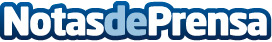 Don G y Pieology comparten espacio en su nuevo local ubicado en ArroyomolinosComess Group abre las puertas de Don G y Pieology en el Centro Comercial Xanadú. Ambas marcas comparten cocina y local ofreciendo a los consumidores una gran oferta gastronómicaDatos de contacto:Irene CarriónDigital Strategic 914902805 /  650696Nota de prensa publicada en: https://www.notasdeprensa.es/don-g-y-pieology-comparten-espacio-en-su-nuevo Categorias: Nacional Franquicias Madrid Murcia Emprendedores Restauración http://www.notasdeprensa.es